Pielikums Nr.1Madonas novada pašvaldības domes23.03.2021. lēmumam Nr.111(protokols Nr.7., 19.p.)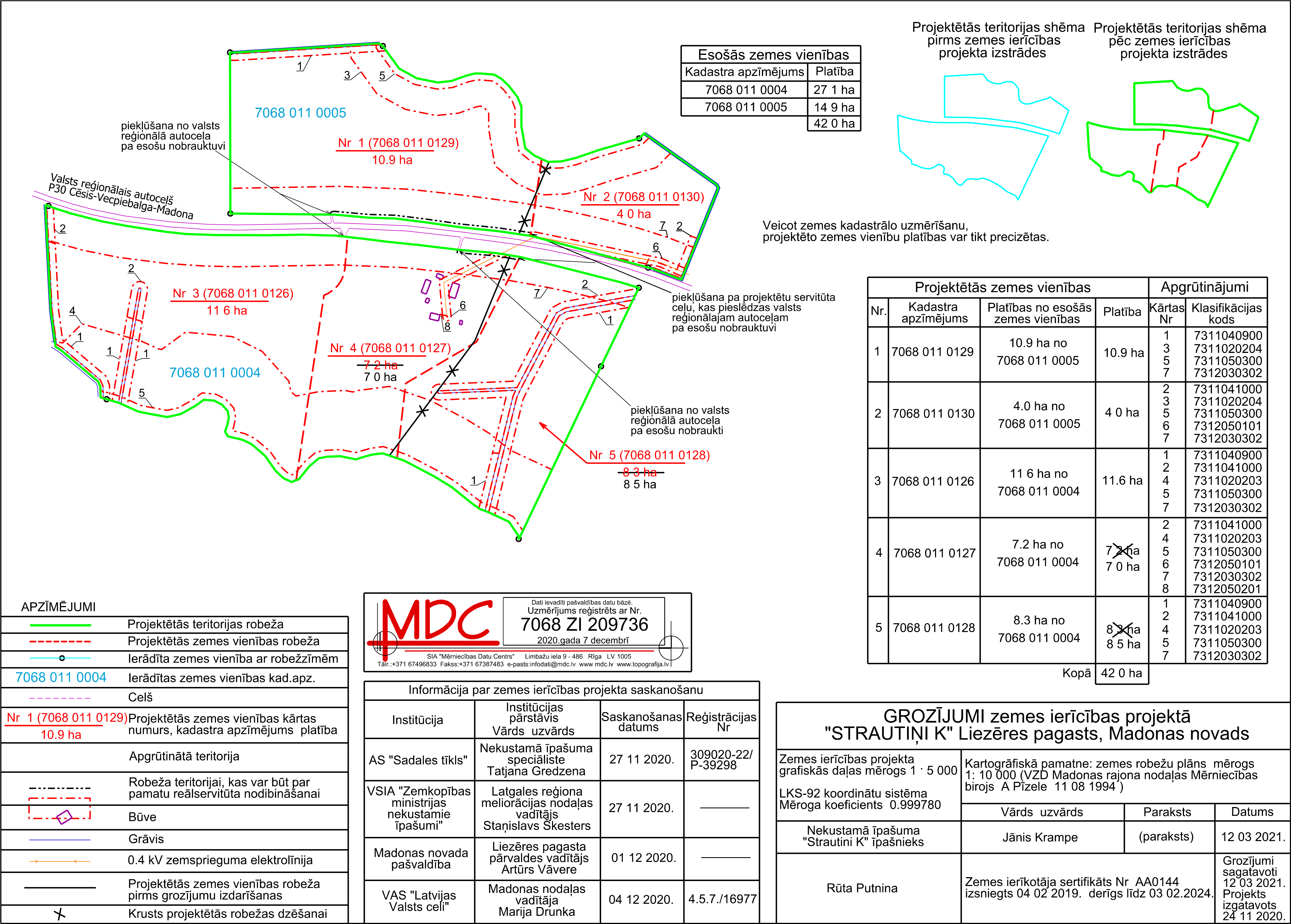 